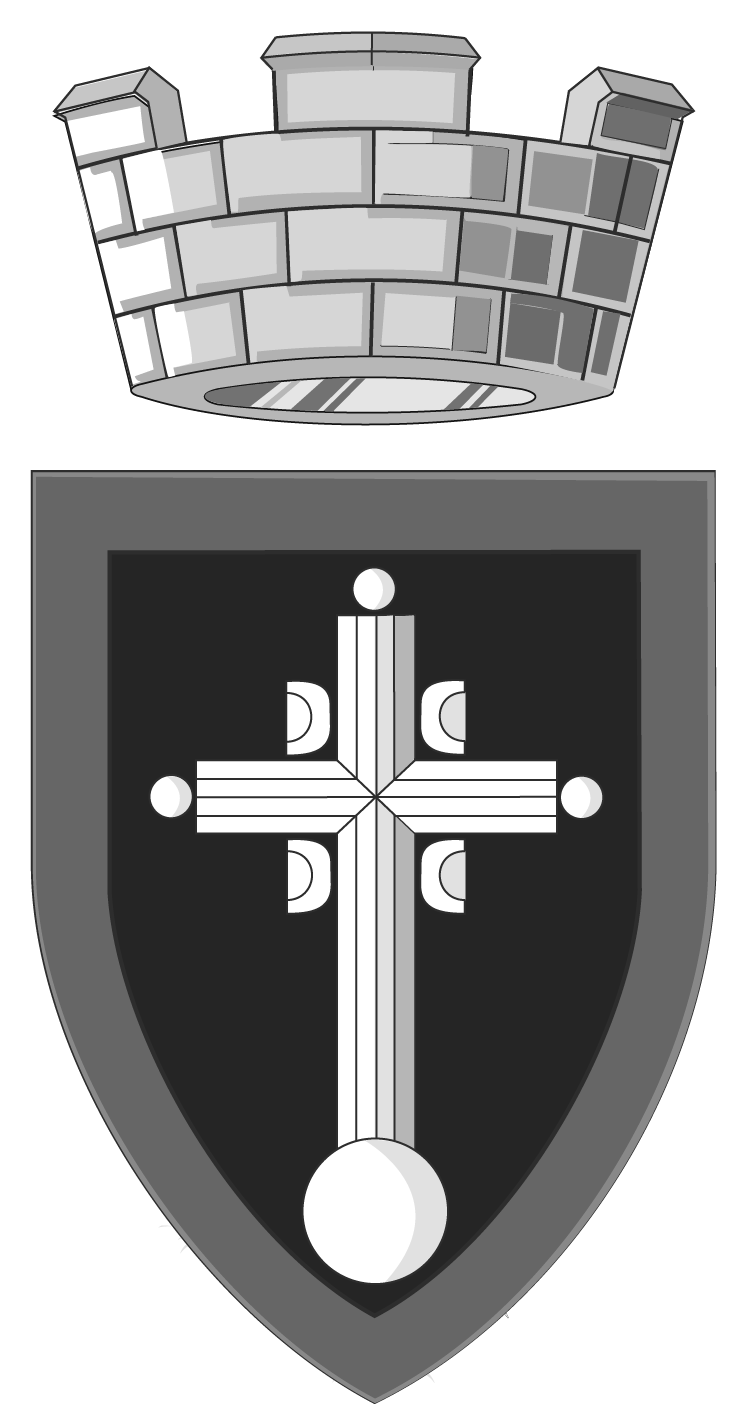 РЕПУБЛИКА СРБИЈА – ГРАД  БЕОГРАДГРАДСКА ОПШТИНА ВРАЧАРКОМИСИЈА ЗА СПРОВОЂЕЊЕ ПОСТУПКА КОНКУРСА ЗА ФИНАНСИРАЊЕ ПРОГРАМА УДРУЖЕЊА ИЗ БУЏЕТА ГРАДСКЕ ОПШТИНЕ ВРАЧАРБеоград, Његошева 77ОБРАЗАЦ БУЏЕТА ПРОГРАМАпопунити искључиво на рачунарује тако подешена да се не могу додавати нови редови.НАРАТИВНИ ПРИКАЗ БУЏЕТА представља интегрални део буџета у ком су много јасније и прецизније приказани планирани трошкови програма. Припрема и израда наративног приказа буџета је база за израду табеларног буџета. У наративном приказу детаљно се описује, образлаже и приказује структура трошкова за сваку буџетску линију посебно.Напомена: У табели су наведене буџетске линије; у пољима испод сваке од њих треба образложити све трошкове који припадају тој линији, при чему их треба наводити у складу са њиховим редоследом у обрасцу буџета програма . По потреби, у оквиру сваке буџетске линије можете додавати поља. Број карактера у пољима није ограничен.ИЗЈАВА НОСИОЦА ПРОГРАМАЈа, доле потписани, под моралном, материјалном и кривичном одговорношћу потврђујем за програм					 (уписати назив програма) организације 						 (уписати назив организације), следеће:да су информације изнете у предложеном буџету програма тачне;да носилац програма испуњава све услове из конкурсне документације за учешће у реализацији овог програма;да носилац програма и особе предвиђене за реализацију програма имају професионалне компетенције и наведене квалификације.1.ЉУДСКИ РЕСУРСИ ЉУДСКИ РЕСУРСИ Управљање и администрација – лица ангажована током целокупног трајања програма Управљање и администрација – лица ангажована током целокупног трајања програма 1.1.1.1.1.1.1.2.…2.ПУТНИ ТРОШКОВИ – ПРЕВОЗПУТНИ ТРОШКОВИ – ПРЕВОЗ2.1.1.2.1.2.…3.ТРОШКОВИ НАБАВКЕ ОПРЕМЕ, МАТЕРИЈАЛНИХ СРЕДСТАВА И ПРИБОРАТРОШКОВИ НАБАВКЕ ОПРЕМЕ, МАТЕРИЈАЛНИХ СРЕДСТАВА И ПРИБОРА3.1.1.3.1.2....4.ЛОКАЛНА КАНЦЕЛАРИЈА / ТРОШКОВИ ПРОГРАМАЛОКАЛНА КАНЦЕЛАРИЈА / ТРОШКОВИ ПРОГРАМА4.1.1.4.1.2....5.ОСТАЛИ ТРОШКОВИ, УСЛУГЕОСТАЛИ ТРОШКОВИ, УСЛУГЕ5.1.1.5.1.2....УКУПАН ТРОШАК програма који финансира Градска општина ВрачарУКУПАН ТРОШАК програма који финансира Градска општина ВрачарДатум и место _________________________Датум и место ________________________________________________________________(потпис овлашћеног лица и печат удружења)_______________________________________(потпис овлашћеног лица и печат удружења)Име и презиме овлашћеног лицаФункција Потпис и печатДатум и место